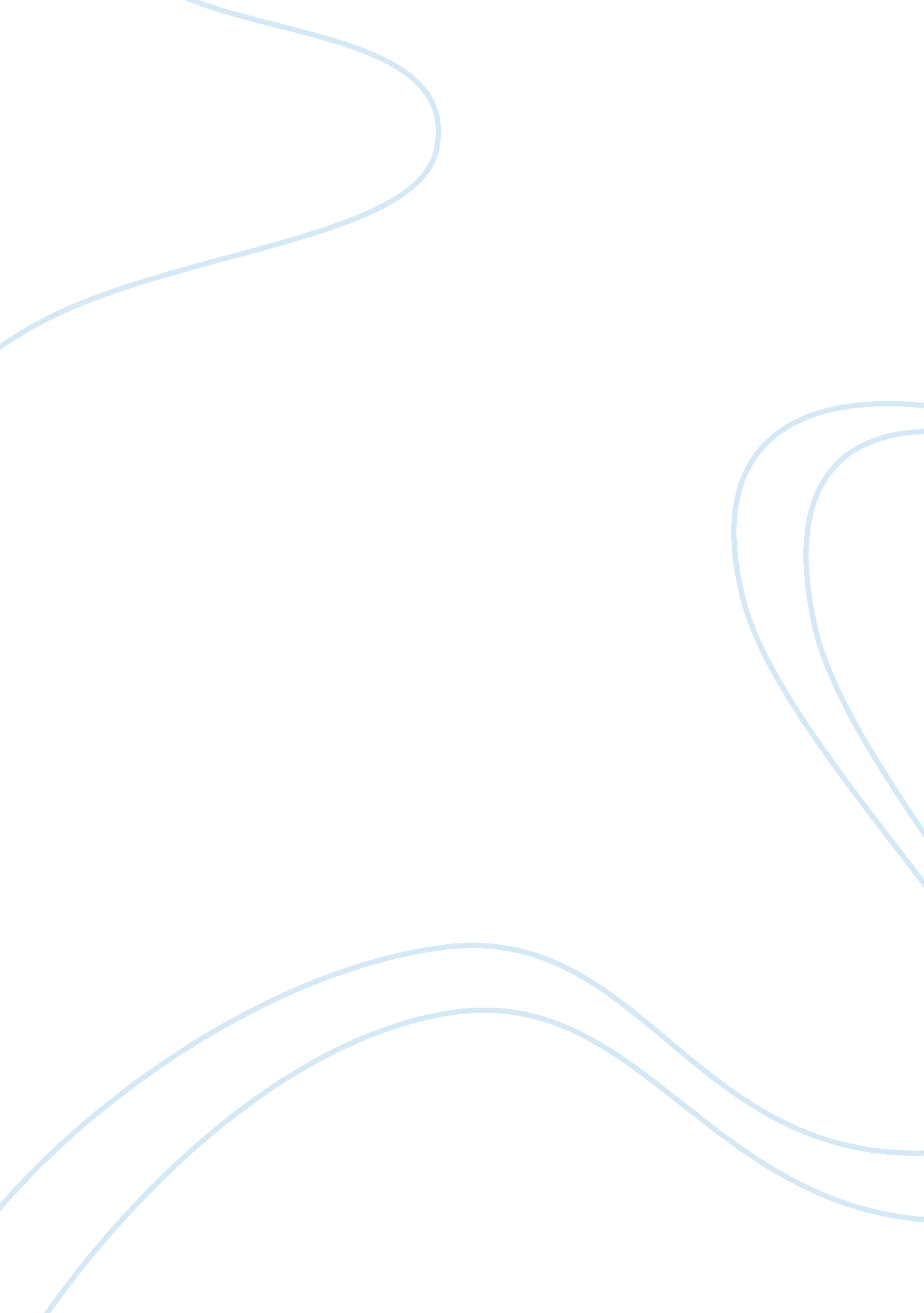 Elizabeth: the golden ageArt & Culture, Artists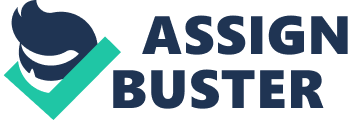 Elizabeth: The Golden Age Elizabeth: The Golden Age is a 2007 film subsequent to the 1998 film Elizabeth. William Nicholson and Michael Hirst wrote the screenplay while Shekhar Kapur  directed the film. The film cast was in UK where Universal Pictures and Working Title Films produced it at Shepperton Studios. The film features Cate Blanchet as the main character and it revolves around the latter part of the reign of Queen Elizabeth I of England. The film narrates the happenings of the Queen’s reign when her family betrayed her and the period of Spains invading army. Determined to save her people, her meeting with a seafarer named Walter Raleigh who she falls in love, interrupts her quest and forces her to make a dear sacrifice for her country. The film tells a fascinating tale of the Queen’s pursuit to control her love, destroy her enemies, and secure her rightful position in the western world. Suspense, adventure, and emotions characterize the film. The film has premiered Toronto International Film Festival, Republic of Ireland, Australia, and London in course of 2007. Since its release the film has won a huge following, it has also won an Academy Award for Best Costume Design. Additionally, the main character (Cate Blanchet) playing Queen Elizabeth 1 of England received a nomination for the Best Actress Award. In the film " Elizabeth: the Golden Age", it is the theme of power and royalty, and the composition of the scenes that includes almost everything in it that ranges from the movement of the characters along with the camera, its framing, set design and everything about the visual component of the film" 